Znaki bhp ochrony przeciwpożarowej do budynkówW naszym artykule podpowiadamy gdzie można kupić znaki bhp ochrony przeciwpożarowej do budynków. Jeśli szukasz znaków zakazów lub nakazów czy też naklejek informacyjnych, przeczytaj nasz artykuł.Znaki bhp ochrony przeciwpożarowej - gdzie kupić?Gdzie można kupić dobrej jakości znaki bhp ochrony przeciwpożarowej? Jeśli interesują cię tego typu elementy, które muszą znaleźć się w nieruchomościach zachęcamy do zapoznania się z informacjami, które zawarliśmy w naszym artykule.Znaki zakazu, nakazu i przeciwpożarowe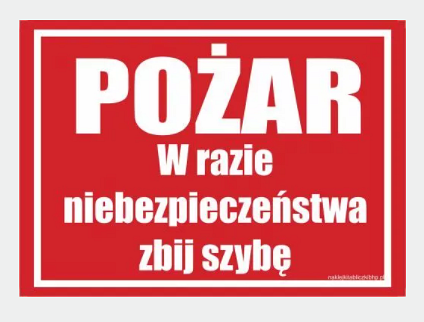 Znaki nakazu BHP a także znaki zakazu, wszelkiego rodzaju tabliczki informacyjne, znaki ewakuacyjne, bądź też znaki BHP ochrony przeciwpożarowej są to elementy, które obowiązkowo muszą znaleźć się w budynkach a także powierzchniach zamkniętych. Szczególnie gdy mowa o budynkach mieszkalnych czy też usługowych takich jak biura, bądź inne miejsca pracy czy instytucje publiczne. Gdzie możemy zaopatrzyć się w dobrej jakości oznaczenia ppoż?Znaki bhp ochrony przeciwpożarowej w RekArtSklep internetowy RekArt jest to miejsce w sieci, które oferuje zarówno odzież BHP jak i naklejki oraz znaki związane z bezpieczeństwem i ochroną pracy. Jeżeli chcemy spełniać warunki związane z zapewnieniem bezpieczeństwa wszystkim użytkownikom danego budynku znaki BHP ochrony przeciwpożarowej są nam niezbędne. Sprawdź propozycje w katalogu online sklepu RekArt i wybierz naklejki inforacyjne czy też znaki, których potrzebujesz.